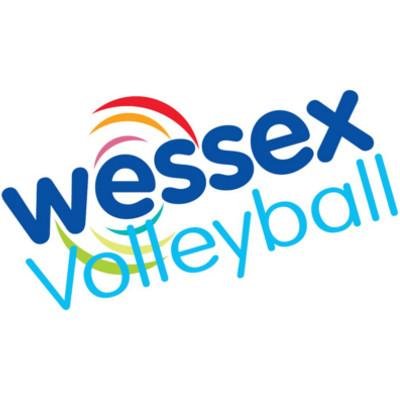 EXPENSE FORMPlease complete the form with receipts and email to: peterlambert@talktalk.netAll payments will be paid by BACS (direct to your bank), please supply your bank details belowI declare the above expense were incurred on the date(s) indicated and were in the interests of Wessex Volleyball ClubCLUB USE ONLYCLUB USE ONLYDate ReceivedApproved byPayment DateName:AddressAddressAddressPost CodePost CodeEmailContact Details(Home)(Home)(Mobile)(Mobile)Contact Details(Email)(Email)(Email)(Email)Name of BankSort CodeName on AccountAccount NumbersYOUR CLAIM DETAILSYOUR CLAIM DETAILSYOUR CLAIM DETAILSYOUR CLAIM DETAILSReason for Claim (inc Team)Dates of ClaimEXPENSEEXPENSEEXPENSECOST££££££££TOTAL CLAIM£Signed (Claimant)